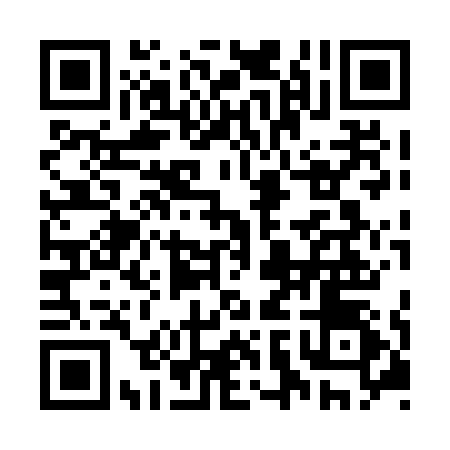 Prayer times for Domaine-Select, Quebec, CanadaMon 1 Jul 2024 - Wed 31 Jul 2024High Latitude Method: Angle Based RulePrayer Calculation Method: Islamic Society of North AmericaAsar Calculation Method: HanafiPrayer times provided by https://www.salahtimes.comDateDayFajrSunriseDhuhrAsrMaghribIsha1Mon3:115:111:016:258:5210:522Tue3:125:121:026:258:5110:513Wed3:135:121:026:258:5110:514Thu3:145:131:026:258:5110:505Fri3:155:141:026:258:5010:496Sat3:165:141:026:258:5010:487Sun3:175:151:026:258:5010:478Mon3:195:161:036:258:4910:469Tue3:205:171:036:248:4810:4510Wed3:215:181:036:248:4810:4411Thu3:235:181:036:248:4710:4312Fri3:245:191:036:248:4710:4113Sat3:265:201:036:238:4610:4014Sun3:275:211:036:238:4510:3915Mon3:295:221:036:238:4410:3716Tue3:305:231:046:228:4410:3617Wed3:325:241:046:228:4310:3518Thu3:345:251:046:218:4210:3319Fri3:355:261:046:218:4110:3120Sat3:375:271:046:208:4010:3021Sun3:395:281:046:208:3910:2822Mon3:405:291:046:198:3810:2723Tue3:425:301:046:198:3710:2524Wed3:445:311:046:188:3610:2325Thu3:465:331:046:178:3510:2126Fri3:475:341:046:178:3410:2027Sat3:495:351:046:168:3310:1828Sun3:515:361:046:158:3110:1629Mon3:535:371:046:158:3010:1430Tue3:555:381:046:148:2910:1231Wed3:565:391:046:138:2710:10